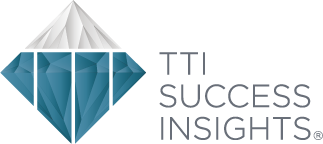 FOR IMMEDIATE RELEASEContact: Emily Soccorsyemily.soccorsy@ttiltd.com480.443.1077 ext. 257New Automated Hiring System Minimizes Hassles of Hiring  Talent Management Plus™ (TMP) Makes Hiring Good Employees EasierSCOTTSDALE, Ariz. (August XX, 2015) – A tidal wave of hundreds of random resumes flood in for a single open position. Hours are wasted shuffling through resumes of people, when only 1 in 100 are a good fit for the role. TTI Success Insights, a worldwide leader at helping individuals reveal and harness their unique talents and skills, today re-launches its all-in-one hiring solution, Talent Management Plus (TMP), to eliminate the headaches and hassles of hiring. TMP, the only assessment-based applicant screening system powered by job matching, organizes the applications, resumes and job fit ranking, syncing talent to work for businesses. The system integrates with existing applicant screening systems and allows hiring managers to view and retain all applications seamlessly. “Building an excelling team starts with the hiring process, and ensuring the skills and talents of each person are an excellent job match,” said Bill J. Bonnstetter, chairman of TTI SI. “Leaders know how critical it is to hire the right people, but they don’t know how to do it in a streamlined way. With TMP, the best candidates rise to the top and matching them to their work helps them to be satisfied and motivated at work.”Drawing on TTI SI’s 30 years of research in human behavior, TMP enables companies to identify, screen, hire and on-board superior performers in an organized interface – reducing time and eliminating guesswork about the candidates’ likely success rate. The assessments used by the automated, web-based software are EEOC and OFCCP compliant. Pricing packages are available for all business sizes. To learn more about TMP’s ability to make hiring easier, visit http://www.ttitmp.com. Complimentary webinars will show how TMP works, and you can request a customized demo to see how it would work for your organization. The first webinar will be held on September 25, 2015 at 11 a.m. PST. Visit www.ttitimp.com register.About TTI Success Insights TTI Success Insights believes all people are unique and have talents and skills of which they are often unaware. We exist to reveal and harness these talents, using the Science of Self™. For over 30 years, we have researched and applied social and brain science, creating assessment solutions consultants in 90 countries and 40 languages used to hire, develop and retain the best talent in the world. With a tenacious, innovative culture, we transform potential to productivity, performance and profits. Every 7 seconds, someone is taking a TTI SI assessment to increase their self-awareness and grow their career. For more information, visit www.ttisi.com and @TTI_SI.# # #